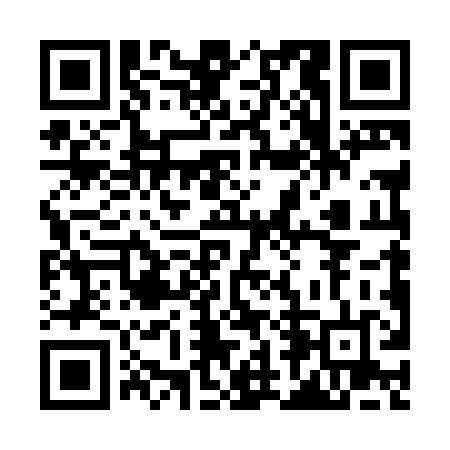 Ramadan times for Adelphia, New Jersey, USAMon 11 Mar 2024 - Wed 10 Apr 2024High Latitude Method: Angle Based RulePrayer Calculation Method: Islamic Society of North AmericaAsar Calculation Method: ShafiPrayer times provided by https://www.salahtimes.comDateDayFajrSuhurSunriseDhuhrAsrIftarMaghribIsha11Mon6:006:007:141:074:257:007:008:1512Tue5:585:587:131:074:267:017:018:1613Wed5:575:577:111:064:277:027:028:1714Thu5:555:557:091:064:277:037:038:1815Fri5:535:537:081:064:287:047:048:1916Sat5:525:527:061:054:287:067:068:2017Sun5:505:507:041:054:297:077:078:2118Mon5:485:487:031:054:297:087:088:2219Tue5:465:467:011:054:307:097:098:2420Wed5:455:457:001:044:307:107:108:2521Thu5:435:436:581:044:317:117:118:2622Fri5:415:416:561:044:317:127:128:2723Sat5:405:406:551:034:327:137:138:2824Sun5:385:386:531:034:327:147:148:2925Mon5:365:366:511:034:337:157:158:3026Tue5:345:346:501:024:337:167:168:3227Wed5:335:336:481:024:347:177:178:3328Thu5:315:316:461:024:347:187:188:3429Fri5:295:296:451:024:347:197:198:3530Sat5:275:276:431:014:357:207:208:3631Sun5:255:256:421:014:357:217:218:371Mon5:245:246:401:014:367:227:228:392Tue5:225:226:381:004:367:237:238:403Wed5:205:206:371:004:367:247:248:414Thu5:185:186:351:004:377:257:258:425Fri5:165:166:341:004:377:267:268:436Sat5:155:156:3212:594:387:277:278:457Sun5:135:136:3012:594:387:287:288:468Mon5:115:116:2912:594:387:297:298:479Tue5:095:096:2712:584:397:307:308:4810Wed5:085:086:2612:584:397:317:318:50